Федеральный государственный образовательный стандарт дошкольного образования (ФГОС ДО)утверждён  17 октября 2013 года  Приказом  №1155 Министерства образования  и науки РФ.
           Родителям о ФГОС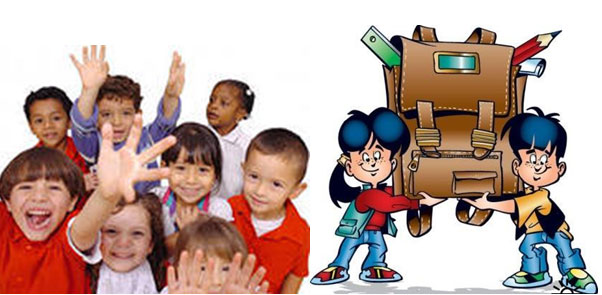 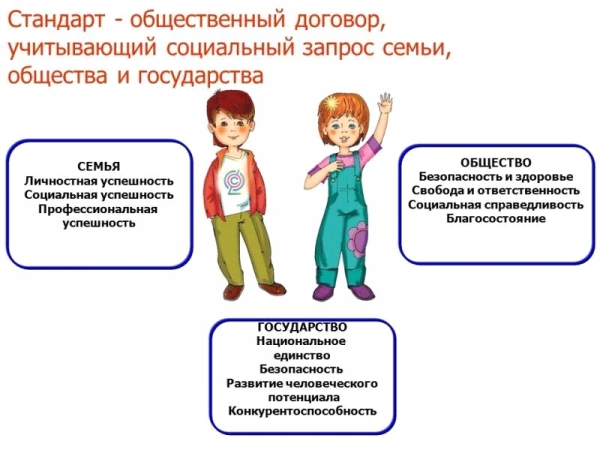 